ArRahmah Islamic Institute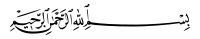 Advance Taleem ul Quran Course 2019Juz 3- Part 2Mail test to:  test.advtq19@gmail.com Name: Group Incharge:                                                 Date:                                                      State/country:   فَكَيۡفَ   إِذَا    جَمَعۡنَٰهُمۡ    لِيَوۡمٖ    لَّا    رَيۡبَ    فِيهِ    وَوُفِّيَتۡ    كُلُّ    نَفۡسٖ   مَّا    كَسَبَتۡ    وَهُمۡ    لَا   يُظۡلَمُونَ ٢٥ قُلِ   ٱللَّهُمَّ     مَٰلِكَ    ٱلۡمُلۡكِ    تُؤۡتِي ٱلۡمُلۡكَ   مَن   تَشَآءُ   وَتَنزِعُ   ٱلۡمُلۡكَ   مِمَّن   تَشَآءُ    وَتُعِزُّ   مَن   تَشَآءُ   وَتُذِلُّ مَن   تَشَآءُۖ   بِيَدِكَ   ٱلۡخَيۡرُۖ   إِنَّكَ   عَلَىٰ   كُلِّ   شَيۡءٖ   قَدِيرٞ ٢٦لَّا يَتَّخِذِ   ٱلۡمُؤۡمِنُونَ ٱلۡكَٰفِرِينَ    أَوۡلِيَآءَ   مِن   دُونِ    ٱلۡمُؤۡمِنِينَۖ   وَمَن   يَفۡعَلۡ    ذَٰلِكَ   فَلَيۡسَ   مِنَ ٱللَّهِ   فِي   شَيۡءٍ   إِلَّآ    أَن   تَتَّقُواْ    مِنۡهُمۡ   تُقَىٰةٗۗ   وَيُحَذِّرُكُمُ   ٱللَّهُ   نَفۡسَهُۥۗ وَإِلَى   ٱللَّهِ   ٱلۡمَصِيرُ ٢٨ يَوۡمَ   تَجِدُ   كُلُّ   نَفۡسٖ   مَّا   عَمِلَتۡ   مِنۡ   خَيۡرٖ   مُّحۡضَرٗا وَمَا   عَمِلَتۡ  مِن   سُوٓءٖ   تَوَدُّ   لَوۡ   أَنَّ   بَيۡنَهَا   وَبَيۡنَهُۥٓ  أَمَدَۢا  بَعِيدٗاۗ  وَيُحَذِّرُكُمُ ٱللَّهُ   نَفۡسَهُۥۗ   وَٱللَّهُ  رَءُوفُۢ  بِٱلۡعِبَادِ ٣٠ فَلَمَّا  وَضَعَتۡهَا  قَالَتۡ  رَبِّ   إِنِّي   وَضَعۡتُهَآ أُنثَىٰ   وَٱللَّهُ   أَعۡلَمُ   بِمَا   وَضَعَتۡ  وَلَيۡسَ   ٱلذَّكَرُ   كَٱلۡأُنثَىٰۖ   وَإِنِّي  سَمَّيۡتُهَا مَرۡيَمَ وَإِنِّيٓ   أُعِيذُهَا  بِكَ  وَذُرِّيَّتَهَا   مِنَ   ٱلشَّيۡطَٰنِ   ٱلرَّجِيمِ ٣٦  إِذۡ   قَالَ  ٱللَّهُ  يَٰعِيسَىٰٓ إِنِّي   مُتَوَفِّيكَ   وَرَافِعُكَ   إِلَيَّ   وَمُطَهِّرُكَ   مِنَ   ٱلَّذِينَ   كَفَرُواْ    وَجَاعِلُ   ٱلَّذِينَ ٱتَّبَعُوكَ   فَوۡقَ   ٱلَّذِينَ  كَفَرُوٓاْ  إِلَىٰ   يَوۡمِ  ٱلۡقِيَٰمَةِۖ  ثُمَّ   إِلَيَّ  مَرۡجِعُكُمۡ   فَأَحۡكُمُ بَيۡنَكُمۡ    فِيمَا    كُنتُمۡ    فِيهِ    تَخۡتَلِفُونَ ٥٥ أَفَغَيۡرَ   دِينِ   ٱللَّهِ   يَبۡغُونَ   وَلَهُۥٓ   أَسۡلَمَ   مَن   فِي   ٱلسَّمَٰوَٰتِ   وَٱلۡأَرۡضِ   طَوۡعٗا   وَكَرۡهٗا   وَإِلَيۡهِ   يُرۡجَعُونَ ٨٣ وَمَن يَبۡتَغِ     غَيۡرَ     ٱلۡإِسۡلَٰمِ     دِينٗا     فَلَن    يُقۡبَلَ     مِنۡهُ    وَهُوَ      فِي   ٱلۡأٓخِرَةِ    مِنَ     ٱلۡخَٰسِرِينَ ٨٥Write the meanings of the following words:Have you read the running translation of Surah Al e Imran Baqarah ayah 19-91?Yes                                  NOحَنِيفٗاٱصۡطَفَىٰٓوَدَّتمُحَرَّرٗاأَوۡفَىٰهُنَالِكَلِتَحۡسَبُوهُ وَجِيهٗامِّلۡءُٱلۡمَهۡدِ